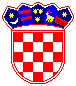         REPUBLIKA  HRVATSKA PRIMORSKO - GORANSKA ŽUPANIJA       Upravni odjel za poslove Župana             i Županijske skupštine IZJAVA O NEPOSTOJANJU DVOSTRUKOG FINANCIRANJA kojom pod materijalnom i kaznenom odgovornošću izjavljujemo da     ________________________________________________________________________(naziv udruge/neprofitne organizacije, OIB)nije financiran/aiz drugih javnih izvora i/ili sredstva iz dijela prihoda od igara na sreću na natječajima tijela državne uprave, Vladinih ureda i tijela, javnih institucija, jedinica lokalne i područne (regionalne) samouprave odnosno sredstva iz fondova EU i međunarodnih fondova u tekućoj kalendarskoj godini za troškove provedbe aktivnosti koje smo zatražili u prijavi na Javni poziv za prijavu za financiranje redovnih godišnjih aktivnosti županijskih saveza udruga u području branitelja i stradalnika, te umirovljenika koji djeluju na području Primorsko-goranske županije u 2024. godinida se natječemoza financijska sredstva za troškove provedbe aktivnosti koje smo zatražili u prijavi na Javni poziv za prijavu za sufinanciranje redovnih godišnjih aktivnosti županijskih saveza udruga u području branitelja i stradalnika, te umirovljenika koji djeluju na području Primorsko-goranske županije u 2024. godini, ali je postupak za eventualno dobivanje sredstava još u tijeku.________________________________________________________________________(naziv tijela i naziv natječaja gdje je prijavljen program /projekt)zaokružiti odgovor a) ili b) Datum:MPIme i prezime te potpis osobe ovlaštene za zastupanje